	              维修联络函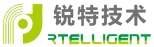 致锐特各位客户：	       为了提高我司维修效率，避免因重复沟通或返修信息不详维修导致工作无法             顺利展开，延长维修周期。请各位客户寄维修品到我司按照如下锐特维修单的             格式填写相应的信息随货一起寄回。（第2页附件：锐特维修单）	客户填写栏：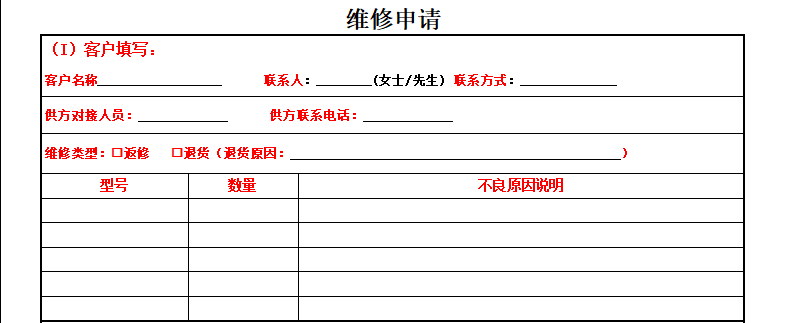 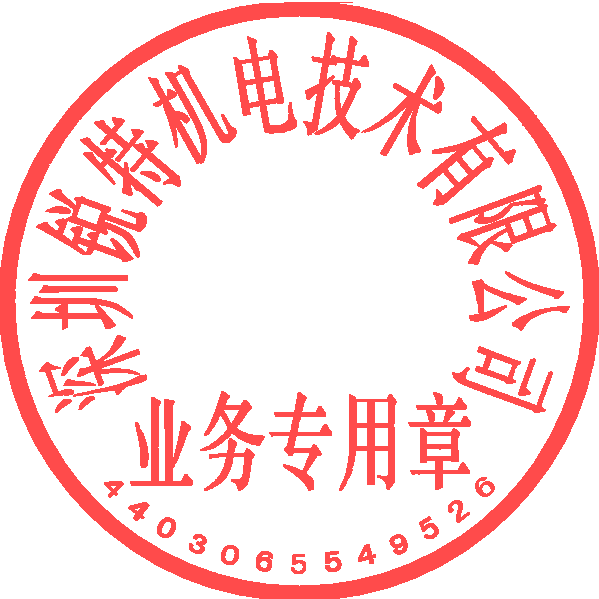 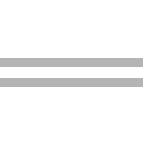 深圳锐特机电技术有限公司	2022-2-15     深圳锐特机电技术有限公司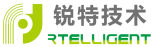      深圳锐特机电技术有限公司     深圳锐特机电技术有限公司     深圳锐特机电技术有限公司     深圳锐特机电技术有限公司     深圳锐特机电技术有限公司   深圳市宝安区西乡固戍庄边工业园B栋407                             Email:marketing@szruitech.com
   Tel: 0755-29503086                                               Fax: 0755-23327086   深圳市宝安区西乡固戍庄边工业园B栋407                             Email:marketing@szruitech.com
   Tel: 0755-29503086                                               Fax: 0755-23327086   深圳市宝安区西乡固戍庄边工业园B栋407                             Email:marketing@szruitech.com
   Tel: 0755-29503086                                               Fax: 0755-23327086   深圳市宝安区西乡固戍庄边工业园B栋407                             Email:marketing@szruitech.com
   Tel: 0755-29503086                                               Fax: 0755-23327086   深圳市宝安区西乡固戍庄边工业园B栋407                             Email:marketing@szruitech.com
   Tel: 0755-29503086                                               Fax: 0755-23327086   深圳市宝安区西乡固戍庄边工业园B栋407                             Email:marketing@szruitech.com
   Tel: 0755-29503086                                               Fax: 0755-23327086维修申请维修申请维修申请维修申请维修申请维修申请（I）客户填写：（I）客户填写：（I）客户填写：（I）客户填写：（I）客户填写：（I）客户填写：客户名称                        联系人：        (女士/先生) 联系方式：              客户名称                        联系人：        (女士/先生) 联系方式：              客户名称                        联系人：        (女士/先生) 联系方式：              客户名称                        联系人：        (女士/先生) 联系方式：              客户名称                        联系人：        (女士/先生) 联系方式：              客户名称                        联系人：        (女士/先生) 联系方式：              供方对接人员：                   供方联系电话：              供方对接人员：                   供方联系电话：              供方对接人员：                   供方联系电话：              供方对接人员：                   供方联系电话：              供方对接人员：                   供方联系电话：              供方对接人员：                   供方联系电话：              返修类型：¨返修   ¨退货（退货原因：                                                ）   返修类型：¨返修   ¨退货（退货原因：                                                ）   返修类型：¨返修   ¨退货（退货原因：                                                ）   返修类型：¨返修   ¨退货（退货原因：                                                ）   返修类型：¨返修   ¨退货（退货原因：                                                ）   返修类型：¨返修   ¨退货（退货原因：                                                ）   型号数量不良原因说明不良原因说明不良原因说明不良原因说明（II）销售负责人填写：（II）销售负责人填写：（II）销售负责人填写：（II）销售负责人填写：（II）销售负责人填写：（II）销售负责人填写： □ 退货检测  □ 一类  □ 二类  ；部门经理确认：                         
 □ 维修      □ 特殊处理要求：                                                          
客户使用信息：
 1.驱动器类：□开关电源，□线性电源       V，电流          A，
             细分      ,马达       ，转速范围             ，
             拨码状态          为ON，工作时间及环境          。
 2.电机类： 接线方式           ,其他备注                   。            
 3.故障现象详细描述：                                    。
      预检人：                        日期： □ 退货检测  □ 一类  □ 二类  ；部门经理确认：                         
 □ 维修      □ 特殊处理要求：                                                          
客户使用信息：
 1.驱动器类：□开关电源，□线性电源       V，电流          A，
             细分      ,马达       ，转速范围             ，
             拨码状态          为ON，工作时间及环境          。
 2.电机类： 接线方式           ,其他备注                   。            
 3.故障现象详细描述：                                    。
      预检人：                        日期： □ 退货检测  □ 一类  □ 二类  ；部门经理确认：                         
 □ 维修      □ 特殊处理要求：                                                          
客户使用信息：
 1.驱动器类：□开关电源，□线性电源       V，电流          A，
             细分      ,马达       ，转速范围             ，
             拨码状态          为ON，工作时间及环境          。
 2.电机类： 接线方式           ,其他备注                   。            
 3.故障现象详细描述：                                    。
      预检人：                        日期： □ 退货检测  □ 一类  □ 二类  ；部门经理确认：                         
 □ 维修      □ 特殊处理要求：                                                          
客户使用信息：
 1.驱动器类：□开关电源，□线性电源       V，电流          A，
             细分      ,马达       ，转速范围             ，
             拨码状态          为ON，工作时间及环境          。
 2.电机类： 接线方式           ,其他备注                   。            
 3.故障现象详细描述：                                    。
      预检人：                        日期：处理结果：
1.货物处理：  □ 返回客户
             □ 退成品仓

2.注意事项：                                        


3.收取费用：                                        
 
签字：       日期：处理结果：
1.货物处理：  □ 返回客户
             □ 退成品仓

2.注意事项：                                        


3.收取费用：                                        
 
签字：       日期： □ 退货检测  □ 一类  □ 二类  ；部门经理确认：                         
 □ 维修      □ 特殊处理要求：                                                          
客户使用信息：
 1.驱动器类：□开关电源，□线性电源       V，电流          A，
             细分      ,马达       ，转速范围             ，
             拨码状态          为ON，工作时间及环境          。
 2.电机类： 接线方式           ,其他备注                   。            
 3.故障现象详细描述：                                    。
      预检人：                        日期： □ 退货检测  □ 一类  □ 二类  ；部门经理确认：                         
 □ 维修      □ 特殊处理要求：                                                          
客户使用信息：
 1.驱动器类：□开关电源，□线性电源       V，电流          A，
             细分      ,马达       ，转速范围             ，
             拨码状态          为ON，工作时间及环境          。
 2.电机类： 接线方式           ,其他备注                   。            
 3.故障现象详细描述：                                    。
      预检人：                        日期： □ 退货检测  □ 一类  □ 二类  ；部门经理确认：                         
 □ 维修      □ 特殊处理要求：                                                          
客户使用信息：
 1.驱动器类：□开关电源，□线性电源       V，电流          A，
             细分      ,马达       ，转速范围             ，
             拨码状态          为ON，工作时间及环境          。
 2.电机类： 接线方式           ,其他备注                   。            
 3.故障现象详细描述：                                    。
      预检人：                        日期： □ 退货检测  □ 一类  □ 二类  ；部门经理确认：                         
 □ 维修      □ 特殊处理要求：                                                          
客户使用信息：
 1.驱动器类：□开关电源，□线性电源       V，电流          A，
             细分      ,马达       ，转速范围             ，
             拨码状态          为ON，工作时间及环境          。
 2.电机类： 接线方式           ,其他备注                   。            
 3.故障现象详细描述：                                    。
      预检人：                        日期：处理结果：
1.货物处理：  □ 返回客户
             □ 退成品仓

2.注意事项：                                        


3.收取费用：                                        
 
签字：       日期：处理结果：
1.货物处理：  □ 返回客户
             □ 退成品仓

2.注意事项：                                        


3.收取费用：                                        
 
签字：       日期： □ 退货检测  □ 一类  □ 二类  ；部门经理确认：                         
 □ 维修      □ 特殊处理要求：                                                          
客户使用信息：
 1.驱动器类：□开关电源，□线性电源       V，电流          A，
             细分      ,马达       ，转速范围             ，
             拨码状态          为ON，工作时间及环境          。
 2.电机类： 接线方式           ,其他备注                   。            
 3.故障现象详细描述：                                    。
      预检人：                        日期： □ 退货检测  □ 一类  □ 二类  ；部门经理确认：                         
 □ 维修      □ 特殊处理要求：                                                          
客户使用信息：
 1.驱动器类：□开关电源，□线性电源       V，电流          A，
             细分      ,马达       ，转速范围             ，
             拨码状态          为ON，工作时间及环境          。
 2.电机类： 接线方式           ,其他备注                   。            
 3.故障现象详细描述：                                    。
      预检人：                        日期： □ 退货检测  □ 一类  □ 二类  ；部门经理确认：                         
 □ 维修      □ 特殊处理要求：                                                          
客户使用信息：
 1.驱动器类：□开关电源，□线性电源       V，电流          A，
             细分      ,马达       ，转速范围             ，
             拨码状态          为ON，工作时间及环境          。
 2.电机类： 接线方式           ,其他备注                   。            
 3.故障现象详细描述：                                    。
      预检人：                        日期： □ 退货检测  □ 一类  □ 二类  ；部门经理确认：                         
 □ 维修      □ 特殊处理要求：                                                          
客户使用信息：
 1.驱动器类：□开关电源，□线性电源       V，电流          A，
             细分      ,马达       ，转速范围             ，
             拨码状态          为ON，工作时间及环境          。
 2.电机类： 接线方式           ,其他备注                   。            
 3.故障现象详细描述：                                    。
      预检人：                        日期：处理结果：
1.货物处理：  □ 返回客户
             □ 退成品仓

2.注意事项：                                        


3.收取费用：                                        
 
签字：       日期：处理结果：
1.货物处理：  □ 返回客户
             □ 退成品仓

2.注意事项：                                        


3.收取费用：                                        
 
签字：       日期： □ 退货检测  □ 一类  □ 二类  ；部门经理确认：                         
 □ 维修      □ 特殊处理要求：                                                          
客户使用信息：
 1.驱动器类：□开关电源，□线性电源       V，电流          A，
             细分      ,马达       ，转速范围             ，
             拨码状态          为ON，工作时间及环境          。
 2.电机类： 接线方式           ,其他备注                   。            
 3.故障现象详细描述：                                    。
      预检人：                        日期： □ 退货检测  □ 一类  □ 二类  ；部门经理确认：                         
 □ 维修      □ 特殊处理要求：                                                          
客户使用信息：
 1.驱动器类：□开关电源，□线性电源       V，电流          A，
             细分      ,马达       ，转速范围             ，
             拨码状态          为ON，工作时间及环境          。
 2.电机类： 接线方式           ,其他备注                   。            
 3.故障现象详细描述：                                    。
      预检人：                        日期： □ 退货检测  □ 一类  □ 二类  ；部门经理确认：                         
 □ 维修      □ 特殊处理要求：                                                          
客户使用信息：
 1.驱动器类：□开关电源，□线性电源       V，电流          A，
             细分      ,马达       ，转速范围             ，
             拨码状态          为ON，工作时间及环境          。
 2.电机类： 接线方式           ,其他备注                   。            
 3.故障现象详细描述：                                    。
      预检人：                        日期： □ 退货检测  □ 一类  □ 二类  ；部门经理确认：                         
 □ 维修      □ 特殊处理要求：                                                          
客户使用信息：
 1.驱动器类：□开关电源，□线性电源       V，电流          A，
             细分      ,马达       ，转速范围             ，
             拨码状态          为ON，工作时间及环境          。
 2.电机类： 接线方式           ,其他备注                   。            
 3.故障现象详细描述：                                    。
      预检人：                        日期：处理结果：
1.货物处理：  □ 返回客户
             □ 退成品仓

2.注意事项：                                        


3.收取费用：                                        
 
签字：       日期：处理结果：
1.货物处理：  □ 返回客户
             □ 退成品仓

2.注意事项：                                        


3.收取费用：                                        
 
签字：       日期： □ 退货检测  □ 一类  □ 二类  ；部门经理确认：                         
 □ 维修      □ 特殊处理要求：                                                          
客户使用信息：
 1.驱动器类：□开关电源，□线性电源       V，电流          A，
             细分      ,马达       ，转速范围             ，
             拨码状态          为ON，工作时间及环境          。
 2.电机类： 接线方式           ,其他备注                   。            
 3.故障现象详细描述：                                    。
      预检人：                        日期： □ 退货检测  □ 一类  □ 二类  ；部门经理确认：                         
 □ 维修      □ 特殊处理要求：                                                          
客户使用信息：
 1.驱动器类：□开关电源，□线性电源       V，电流          A，
             细分      ,马达       ，转速范围             ，
             拨码状态          为ON，工作时间及环境          。
 2.电机类： 接线方式           ,其他备注                   。            
 3.故障现象详细描述：                                    。
      预检人：                        日期： □ 退货检测  □ 一类  □ 二类  ；部门经理确认：                         
 □ 维修      □ 特殊处理要求：                                                          
客户使用信息：
 1.驱动器类：□开关电源，□线性电源       V，电流          A，
             细分      ,马达       ，转速范围             ，
             拨码状态          为ON，工作时间及环境          。
 2.电机类： 接线方式           ,其他备注                   。            
 3.故障现象详细描述：                                    。
      预检人：                        日期： □ 退货检测  □ 一类  □ 二类  ；部门经理确认：                         
 □ 维修      □ 特殊处理要求：                                                          
客户使用信息：
 1.驱动器类：□开关电源，□线性电源       V，电流          A，
             细分      ,马达       ，转速范围             ，
             拨码状态          为ON，工作时间及环境          。
 2.电机类： 接线方式           ,其他备注                   。            
 3.故障现象详细描述：                                    。
      预检人：                        日期：处理结果：
1.货物处理：  □ 返回客户
             □ 退成品仓

2.注意事项：                                        


3.收取费用：                                        
 
签字：       日期：处理结果：
1.货物处理：  □ 返回客户
             □ 退成品仓

2.注意事项：                                        


3.收取费用：                                        
 
签字：       日期： □ 退货检测  □ 一类  □ 二类  ；部门经理确认：                         
 □ 维修      □ 特殊处理要求：                                                          
客户使用信息：
 1.驱动器类：□开关电源，□线性电源       V，电流          A，
             细分      ,马达       ，转速范围             ，
             拨码状态          为ON，工作时间及环境          。
 2.电机类： 接线方式           ,其他备注                   。            
 3.故障现象详细描述：                                    。
      预检人：                        日期： □ 退货检测  □ 一类  □ 二类  ；部门经理确认：                         
 □ 维修      □ 特殊处理要求：                                                          
客户使用信息：
 1.驱动器类：□开关电源，□线性电源       V，电流          A，
             细分      ,马达       ，转速范围             ，
             拨码状态          为ON，工作时间及环境          。
 2.电机类： 接线方式           ,其他备注                   。            
 3.故障现象详细描述：                                    。
      预检人：                        日期： □ 退货检测  □ 一类  □ 二类  ；部门经理确认：                         
 □ 维修      □ 特殊处理要求：                                                          
客户使用信息：
 1.驱动器类：□开关电源，□线性电源       V，电流          A，
             细分      ,马达       ，转速范围             ，
             拨码状态          为ON，工作时间及环境          。
 2.电机类： 接线方式           ,其他备注                   。            
 3.故障现象详细描述：                                    。
      预检人：                        日期： □ 退货检测  □ 一类  □ 二类  ；部门经理确认：                         
 □ 维修      □ 特殊处理要求：                                                          
客户使用信息：
 1.驱动器类：□开关电源，□线性电源       V，电流          A，
             细分      ,马达       ，转速范围             ，
             拨码状态          为ON，工作时间及环境          。
 2.电机类： 接线方式           ,其他备注                   。            
 3.故障现象详细描述：                                    。
      预检人：                        日期：处理结果：
1.货物处理：  □ 返回客户
             □ 退成品仓

2.注意事项：                                        


3.收取费用：                                        
 
签字：       日期：处理结果：
1.货物处理：  □ 返回客户
             □ 退成品仓

2.注意事项：                                        


3.收取费用：                                        
 
签字：       日期：返回方式：业务带回日期                  快递寄回日期                   确认人：返回方式：业务带回日期                  快递寄回日期                   确认人：返回方式：业务带回日期                  快递寄回日期                   确认人：返回方式：业务带回日期                  快递寄回日期                   确认人：返回方式：业务带回日期                  快递寄回日期                   确认人：返回方式：业务带回日期                  快递寄回日期                   确认人：（III）维修人员填写：（III）维修人员填写：（III）维修人员填写：（III）维修人员填写：（III）维修人员填写：（III）维修人员填写：责任判定：  A 退货       B 生产      C 元件质量      D 产品满足不了客户要求      E 设计     F 客户使用不当  
            G 外协       H 供应商    NO 未知原因  责任判定：  A 退货       B 生产      C 元件质量      D 产品满足不了客户要求      E 设计     F 客户使用不当  
            G 外协       H 供应商    NO 未知原因  责任判定：  A 退货       B 生产      C 元件质量      D 产品满足不了客户要求      E 设计     F 客户使用不当  
            G 外协       H 供应商    NO 未知原因  责任判定：  A 退货       B 生产      C 元件质量      D 产品满足不了客户要求      E 设计     F 客户使用不当  
            G 外协       H 供应商    NO 未知原因  责任判定：  A 退货       B 生产      C 元件质量      D 产品满足不了客户要求      E 设计     F 客户使用不当  
            G 外协       H 供应商    NO 未知原因  责任判定：  A 退货       B 生产      C 元件质量      D 产品满足不了客户要求      E 设计     F 客户使用不当  
            G 外协       H 供应商    NO 未知原因  故障处理：维修维修维修维修维修型号不良原因不良原因 责任判定 保修期内/外 维修工时报废：                                                                          报废：                                                                          报废：                                                                          报废：                                                                          报废：                                                                          报废：                                                                          建议：                                                                          建议：                                                                          建议：                                                                          建议：                                                                          建议：                                                                          建议：                                                                          维修员：维修员：维修员：日期：日期：维修用料：序列号物料数量物料数量物料成本（元）